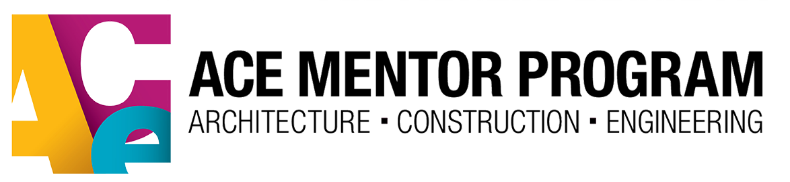 
Scholarship Disbursement Request                                                 Year _______Student Information    _________________________________________________                                                Last Name                                  First                                   M.I.    
Social Security No.      _____________________This form must be completed to request the distribution of the funds for your scholarship award.  The completed form must be return with the following attachments:Proof of Enrollment – Transcript, paid bill, or letter from institutionProof of Good Standing (not for freshmen students) – Transcript or letter from institutionPermanent Address Address_______________________________________________________________City   ________________   State ________    Zip ___________Cell Number __________________________________________Email ________________________________________________Institution Information (To be filled out by the institution)Institution name________________________________________________________Attention of_________________________Address    _____________________________________________________________City _______________    State_________    Zip Code_____________________Make check payable to: ____________________________________________(college/institution name)Student’s major ______________________________________________________Current Year in School ____________________ Expected Graduation Date _______________I understand that the information provided above will be used in determining whether the student remains eligible for the distribution of the ACE scholarship, and I certify that the information provided above is correct.Authorized Signature _____________________________________             Date _______Printed Name __________________________________	Title ___________________Phone No.  ____________________                     Email __________________________Return Completed Form, Proof of Enrollment and Proof of Good Standing to:  ACE Mentor Program of (Affiliate Name)Address, City, State, Zip Code